Hartland Community School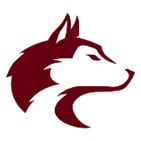 217 Rockland RoadHartland, NB  E7P 0A2                        Phone:  (506) 375-3000  Fax:  (506) 375-3005___________________________________________________________________School Supply List – Grade 8  (2023-2024)1 (2 inch) zip up binder8 Duotangs1 – (2 inch) ring binder 1 – (1 inch) ring binder4 packages of dividers24 HB Pencils (will need to be replenished throughout the year)4 white erasers800 sheets of Looseleaf Pencil CrayonsMarkers2 Glue SticksMath compass setWater BottlePencil CaseIndoor Shoes2 boxes of KleenexStudent Fee - $26.50